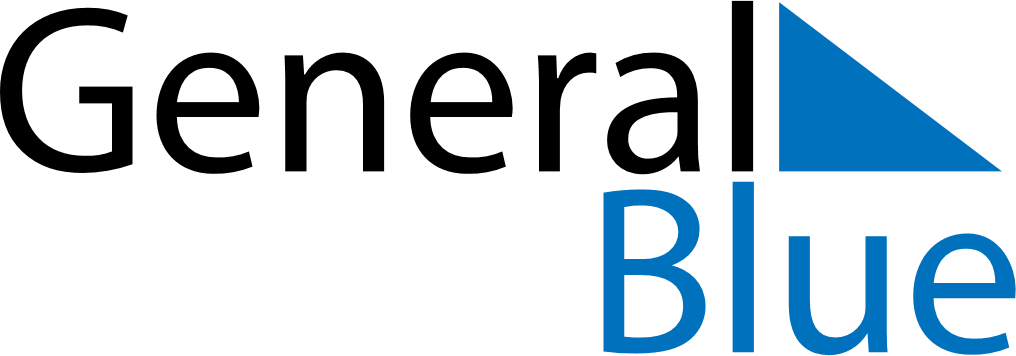 Daily Planner January 20, 2025 - January 26, 2025Daily Planner January 20, 2025 - January 26, 2025Daily Planner January 20, 2025 - January 26, 2025Daily Planner January 20, 2025 - January 26, 2025Daily Planner January 20, 2025 - January 26, 2025Daily Planner January 20, 2025 - January 26, 2025Daily Planner January 20, 2025 - January 26, 2025Daily Planner MondayJan 20TuesdayJan 21WednesdayJan 22ThursdayJan 23FridayJan 24 SaturdayJan 25 SundayJan 26MorningAfternoonEvening